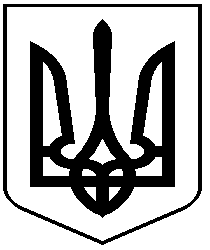 УКРАЇНАСВЯТОШИНСЬКА РАЙОННА В МІСТІ КИЄВІ ДЕРЖАВНА АДМІНІСТРАЦІЯпросп. Перемоги, 97,  м. Київ, 03115, тел. (044) 424-30-06, факс (044) 424-34-16, Е-mail: dokvidsrda@ukr.net    Код ЄДРПОУ 37395418______________ №  ______________на № ____________ від ___________Київська міськадержавна адміністраціяДиректорові Департаменту суспільних комунікацій Хонді М. П.Про заходи з проведення консультацій з громадськістю заплановані на листопад 2017 рокуШановна Марино Петрівно!На виконання доручення голови Київської міської державної адміністрації від 21.03.2014 № 6309 до доручення Прем’єр-міністра України від 20.03.2014 № 8699/1/1-14, відповідно до доповідної записки Міністра Кабінету Міністрів України від 17.03.2014, Святошинська районна в місті Києві державна адміністрація надає інформацію про заходи з проведення консультацій з громадськістю заплановані на листопад 2017 року згідно запропонованої форми. Додаток: на 4 аркушах в 1 примірнику.З повагоюЗаступник голови									Н. ГусєваНачальник відділу з питань внутрішньої політики та зв’язків з громадськістю Романенко Ірина Олексіївна424 02 58Яковенко Людмила Іванівна 424 73 02				                             ДодатокІнформаціяпро заходи з проведення консультацій з громадськістю, заплановані на листопад 2017 рокуЗаступник голови														Н. ГусєваПитання (проект рішення), яке планується винести на обговоренняЗаходи, які заплановані в рамках обговоренняОрієнтовні дати проведення заходівПІБ, посада, контактні дані відповідальної особиВиконання Закону України «Про органи самоорганізації населення». Створення органів самоорганізації населення (мікрорайонних, квартальних, вуличних, будинкових) Святошинського районуЗустрічі з представниками ініціативних груп мешканців районуПостійноРоманенко Ірина Олексіївна – начальник відділу з питань внутрішньої політики та зв’язків з громадськістю тел. 424-02-58Виконання Закону України «Про об’єднання співвласників багатоквартирного будинку»Зустрічі з представниками ініціативних груп мешканців району, проведення інформаційно-роз’яснювальної роботи, надання методичних матеріалів мешканцям безпосередньо або на електронну пошту ПостійноДядченко Анастасія Ігорівна – завідуюча сектором по роботі з ОСББ, ЖБК та відомствами управління житлово-комунального господарства Святошинської районної в місті Києві державної адміністрації 423-91-31Виконання Закону України «Про особливості здійснення права власності у багатоквартирному будинку»Зустрічі з мешканцями та ініціативними групами мешканців, інформаційно-роз’яснювальна робота, участь в установчих зборахПостійноДядченко Анастасія Ігорівна – завідуюча сектором по роботі з ОСББ, ЖБК та відомствами управління житлово-комунального господарства Святошинської районної в місті Києві державної адміністрації 423-91-31Генсицька Світлана Анатоліївна – начальник відділу експлуатації господарства Святошинської районної в місті Києві державної адміністрації423-89-67Про роз’яснення Урядової програми з енергоефективності, так звані «теплі» кредити, відповідно до постанови Кабінету Міністрів України від 08.04.2015 № 231 «Про внесення змін до постанови КМУ від 01.03.2010 № 243»Зустрічі з представниками ОСББ, ЖБК та ТОВ «ГВП-БУД», «Укргазбанк», «Енергооберіг», «Центр енергоефективності» енергозбереження та впровадження енергоефективних заходів у багатоквартирних будинкахПротягом місяцяШевчук Олеся Миколаївна – головний спеціаліст сектору по роботі з ОСББ, ЖБК та відомствами управління житлово-комунального господарства Святошинської районної в місті Києві державної адміністраціїтел. 423-89-95Питання використання землі у Святошинському районі та повноти надходжень до бюджетуЗасідання комісії з питань виконання зобов’язання перед бюджетом, охорони праці та своєчасної, і не нижче визначеного державою мінімального розміру, оплати праці, використання та охорони земель, інших природних ресурсів03.11.201710.11.201717.11.201724.11.2017Каретко Володимир Олександрович – голова Святошинської районної в місті Києві державної адміністрації, голова комісії тел. 424-30-06Додержання вимог законодавства в сфері оплати праці, в тому числі погашення заборгованості по виплаті заробітної платиЗасідання комісії з питань виконання зобов’язання перед бюджетом, охорони праці та своєчасної, і не нижче визначеного державою мінімального розміру, оплати праці, використання та охорони земель, інших природних ресурсів01.11.201708.11.201715.11.201722.11.201729.11.2017Каретко Володимир Олександрович – голова Святошинської районної в місті Києві державної адміністрації, голова комісії тел. 424-30-06Про внесення змін до Порядку надання одноразової адресної допомоги малозабезпеченим верствам населення міста Києва та киянам, які опинилися в складних життєвих обставинахПроведення інформаційно-роз’яснювальної роботи шляхом надання роз’яснень на особистому прийомі громадян та у громадській приймальніПротягом місяцяЖидченко Ірина Михайлівна – начальник управління праці та соціального захисту населеннятел.276-45-38Постанова Кабінету Міністрів України від 13.09.2017 № 735 «Про внесення змін до Положення про порядок призначення та надання населенню субсидій для відшкодування витрат на оплату житлово-комунальних послуг, придбання скрапленого газу, твердого та рідкого пічного побутового палива»Проведення інформаційно-роз’яснювальної роботи шляхом надання роз’яснень на особистому прийомі громадян та у громадській приймальніПротягом місяцяКравченко Галина Юріївна – заступник начальника управління – начальник відділу житлових субсидій управління праці та соціального захисту населення з житлових субсидій та пільг тел.276-45-38Розпорядження Київської міської державної адміністрації від 26.09.2017 № 1189 «Про деякі питання встановлення статусу осіб, які постраждали внаслідок Чорнобильської катастрофи»Проведення інформаційно-роз’яснювальної роботи шляхом надання роз’яснень на особистому прийомі громадян та у громадській приймальніПротягом місяцяШахрай Тетяна Анатоліївна – Перший заступник начальника управління праці та соціального захисту населення тел.276-45-381. Аналіз діяльності ЛКК, у т.ч. якість оформлення документів на МСЕК. Заходи з попередження інвалідизації хворих. 2. Виконання Конвенції ООН про права осіб з інвалідністю на період до 2020 року (в частині, що стосується) та заходів із забезпечення безперешкодного доступу осіб з інвалідністю до закладів охорони здоров’я.3. Про організацію та обсяги ревматологічної допомоги. Проблемні питання надання медичної допомоги та медикаментозного забезпечення  хворих з орфанними захворюваннями.Медична рада08.11.2017Кришталь Наталія Юріївна – начальник управління охорони здоров’я 450-93-24Про роз’яснення Закону України «Про загальнообов’язкове державне пенсійне страхування»Зустрічі в трудових колективах – організація та проведення консультацій щодо «Школи майбутнього пенсіонера»Протягом місяцяЧугаєва Ірина Володимирівна  – начальник відділу організаційно-інформаційної роботи  тел. 200-89-88 